Русский язык.Тема урока « Повторение. Словарные слова».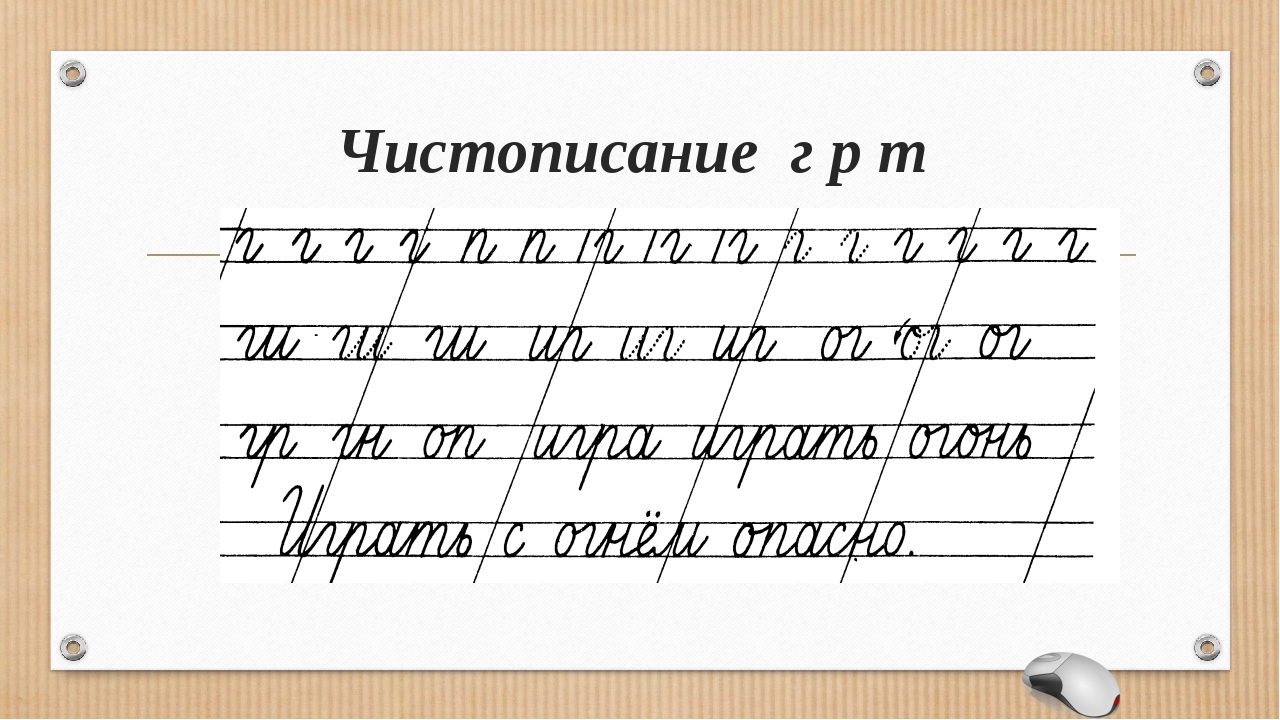 По словарю в учебнике повторяем все словарные слова.С любыми пятью словами составь предложения и запиши их в тетрадь.Во всех словарных словах ставим ударение и подчеркиваем «опасные места» (для подчеркивания используем только простой карандаш).Выполненные задания отправлять на адрес электронной почты oksananowik0626@mail.ru